Chapter 2A: En la escuelael almuerzo - lunchla clase – classla clase de arte – Art classla clase de banda – Band classla clase de biología – Biology classla clase de coro – Choir classla clase de ciencias naturales – Natural Science classla clase de ciencias sociales – Social Studies classla clase de educación física – Physical Education classla clase de español / francés / italiano/ latín la clase de física – Physics classla clase de geografía – Geography classla clase de historia – History classla clase de inglés – English classla clase de literatura – Literatura classla clase de matemáticas – Math classla clase de orquesta - Orchestra classla clase de química – Chemistry classla clase de salud – Health classla clase de tecnología – Technology classel horario - scheduleen la primera hora – In the first hourla tarea - homeworkenseñar – to teachestudiar – to studyterminar – to finish explicar – to explainel primer bloque / la primera hora (1st block- hour)el segundo bloque / la segunda hora (2nd…)el tercer bloque / la tercera hora (3rd….)el cuarto bloque / la cuarta hora (4th….)el compañero/ la compañera de clase - Classmateel maestro / la maestra – Teacherel examen – Testla prueba – Quizsacar buenas/malas notas – Get good/bad gradestomar un examen – take a testtomar una prueba – take a quizla biblioteca – Libraryel laboratorio – Lab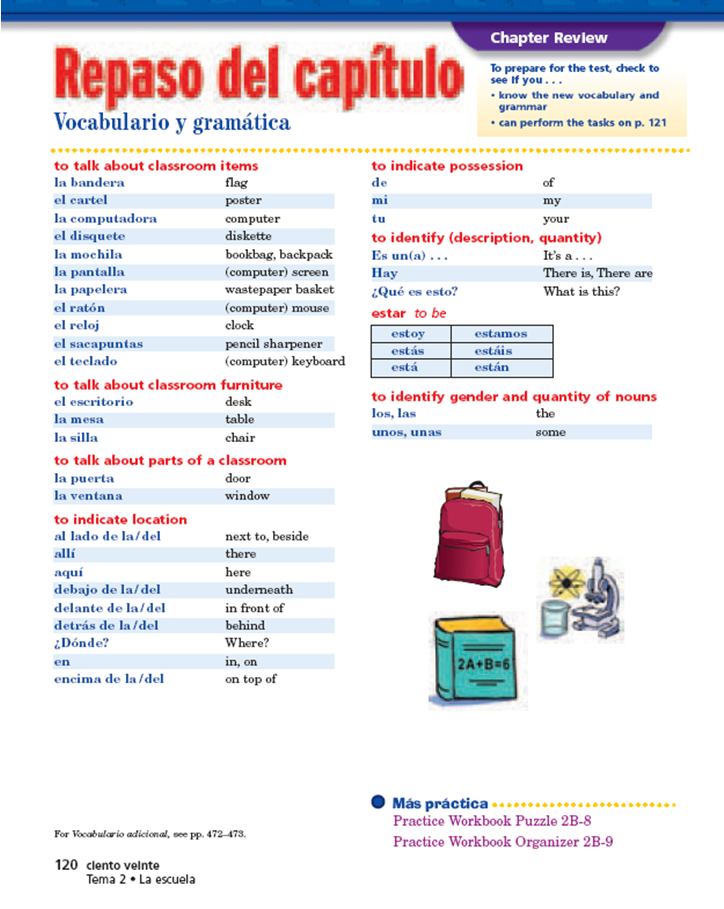 